				 Caregiver Concerns Report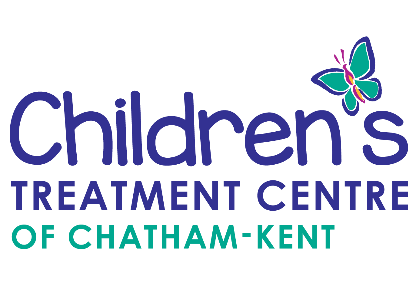 Today’s Date:   Parent or Youth Name (Optional): Client Name (Optional):Contact Information (Optional):Would you like to be contacted for a follow-up?	Yes		NoPlease note: A follow-up phone call will be made within 10 working days		(Must include your name if you wish us to follow-up.)Description of your Concern(s):					For Internal Use OnlyFollow up Date:   Name of person doing follow up: Actions Taken: